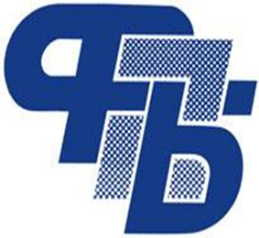                         ФЕДЕРАЦИЯ ПРОФСОЮЗОВ БЕЛАРУСИ                                 солидарность, труд, справедливость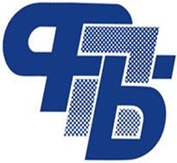 ФЕДЕРАЦИЯ ПРОФСОЮЗОВ БЕЛАРУСИ                солидарность, труд, справедливостьФЕДЕРАЦИЯ ПРОФСОЮЗОВ БЕЛАРУСИФЕДЕРАЦИЯ ПРОФСОЮЗОВ БЕЛАРУСИФЕДЕРАЦИЯ ПРОФСОЮЗОВ БЕЛАРУСИПредседатель               ОрдаМихаил Сергеевич(8017) 203-89-88Заместитель председателяМикшаАлександр Сергеевич(8017) 203-80-45Заместитель председателяМанкевичЕлена Николаевна(8017) 203-86-62Секретарь ФПБ помеждународной работе       ВарфоломееваАнна Григорьевна(8017) 203-90-40Начальник главного управления юр. работы и правового обеспеченияЛазарьМарина Васильевна(8017) 178-05-71Главный технический инспектор трудаЗайцевАлександр Федорович(8017) 297 54 40Адрес: 220126 г. Минск, пр-т Победителей 21телефон приемной (8017) -203-88-13, факс (8017) 210-43-37E-mail: contakt@fpb.by      Сайт: http://www.fpb.byАдрес: 220126 г. Минск, пр-т Победителей 21телефон приемной (8017) -203-88-13, факс (8017) 210-43-37E-mail: contakt@fpb.by      Сайт: http://www.fpb.byАдрес: 220126 г. Минск, пр-т Победителей 21телефон приемной (8017) -203-88-13, факс (8017) 210-43-37E-mail: contakt@fpb.by      Сайт: http://www.fpb.byГРОДНЕНСКОЕ ОБЛАСТНОЕ ОБЪЕДИНЕНИЕ ПРОФСОЮЗОВГРОДНЕНСКОЕ ОБЛАСТНОЕ ОБЪЕДИНЕНИЕ ПРОФСОЮЗОВГРОДНЕНСКОЕ ОБЛАСТНОЕ ОБЪЕДИНЕНИЕ ПРОФСОЮЗОВПредседательКозелков Борис Николаевич(80152)- 77-29-45Заместитель председателяАдамонисЛеонид Вацлавович(80152)- 77-29-80Пресс-службаШевцоваЮлия Эдмундовна(80152)- 74-36-70Заведующий отдела социального партнерстваи трудовых отношений(80152)- 72-39-27Главный правовой инспектор трудаМельникова Инна Владимировна(80152)- 72-34-91Главный технический инспектор трудаГоровенкоДмитрий Павлович(80152)- 72-36-42Адрес: 230023 г. Гродно, ул. Советская 4, телефон приемной (80152) -77-29-80E-mail: grodno@fpb.by      Сайт: www.fpb-grodno.byАдрес: 230023 г. Гродно, ул. Советская 4, телефон приемной (80152) -77-29-80E-mail: grodno@fpb.by      Сайт: www.fpb-grodno.byАдрес: 230023 г. Гродно, ул. Советская 4, телефон приемной (80152) -77-29-80E-mail: grodno@fpb.by      Сайт: www.fpb-grodno.byСЛОНИМСКОЕ РАЙОННОЕ ОБЪЕДИНЕНИЕ ПРОФСОЮЗОВСЛОНИМСКОЕ РАЙОННОЕ ОБЪЕДИНЕНИЕ ПРОФСОЮЗОВСЛОНИМСКОЕ РАЙОННОЕ ОБЪЕДИНЕНИЕ ПРОФСОЮЗОВПредседательРутковская Екатерина Яновна(801562)6-64-07(+375)33 312 92 10Адрес: ул. Красноармейская, 40231800, г. СлонимE-mail: slonim.fpb@mail.ruАдрес: ул. Красноармейская, 40231800, г. СлонимE-mail: slonim.fpb@mail.ruАдрес: ул. Красноармейская, 40231800, г. СлонимE-mail: slonim.fpb@mail.ruРАЙОННАЯ ОРГАНИЗАЦИЯ БЕЛОРУССКОГО ПРОФСОЮЗА РАБОТНИКОВ АГРОПРОМЫШЛЕННОГОКОМПЛЕКСАРАЙОННАЯ ОРГАНИЗАЦИЯ БЕЛОРУССКОГО ПРОФСОЮЗА РАБОТНИКОВ АГРОПРОМЫШЛЕННОГОКОМПЛЕКСАРАЙОННАЯ ОРГАНИЗАЦИЯ БЕЛОРУССКОГО ПРОФСОЮЗА РАБОТНИКОВ АГРОПРОМЫШЛЕННОГОКОМПЛЕКСАПредседательЗинченко Александр Николаевич(801562)6-56-31РАЙОННАЯ ОРГАНИЗАЦИЯ БЕЛОРУССКОГО ПРОФСОЮЗА РАБОТНИКОВ ОБРАЗОВАНИЯ И НАУКИРАЙОННАЯ ОРГАНИЗАЦИЯ БЕЛОРУССКОГО ПРОФСОЮЗА РАБОТНИКОВ ОБРАЗОВАНИЯ И НАУКИРАЙОННАЯ ОРГАНИЗАЦИЯ БЕЛОРУССКОГО ПРОФСОЮЗА РАБОТНИКОВ ОБРАЗОВАНИЯ И НАУКИПредседатель            ФидрикНаталья Николаевна(801562)6-07-10РАЙОННАЯ ОРГАНИЗАЦИЯ БЕЛОРУССКОГО ПРОФСОЮЗА РАБОТНИКОВ ГОСУДАРСВЕННЫХ И ДРУГИХУЧРЕЖДЕНИЙРАЙОННАЯ ОРГАНИЗАЦИЯ БЕЛОРУССКОГО ПРОФСОЮЗА РАБОТНИКОВ ГОСУДАРСВЕННЫХ И ДРУГИХУЧРЕЖДЕНИЙРАЙОННАЯ ОРГАНИЗАЦИЯ БЕЛОРУССКОГО ПРОФСОЮЗА РАБОТНИКОВ ГОСУДАРСВЕННЫХ И ДРУГИХУЧРЕЖДЕНИЙПредседательВиноградова Ирина Петровна(801562)5-02-73 РАЙОННАЯ ОРГАНИЗАЦИЯ БЕЛОРУССКОГО ПРОФСОЮЗА РАБОТНИКОВ  КУЛЬТУРЫ,  ИНФОРМАЦИИ СПОРТА  И   ТУРИЗМА РАЙОННАЯ ОРГАНИЗАЦИЯ БЕЛОРУССКОГО ПРОФСОЮЗА РАБОТНИКОВ  КУЛЬТУРЫ,  ИНФОРМАЦИИ СПОРТА  И   ТУРИЗМА РАЙОННАЯ ОРГАНИЗАЦИЯ БЕЛОРУССКОГО ПРОФСОЮЗА РАБОТНИКОВ  КУЛЬТУРЫ,  ИНФОРМАЦИИ СПОРТА  И   ТУРИЗМАПредседательРыжак Наталья Константиновна(801562)6-18-65